Муниципальное казенное дошкольное образовательное учреждение Искитимского района Новосибирской области детский сад комбинированного вида «Красная шапочка» р.п. ЛиневоАдрес: 633216 р.п. Линево 4 микрорайон д. 15, Искитимский район, Новосибирская область, Тел. (8-383-43) 30-623, e-mail ds_kra_isk@edu54.ru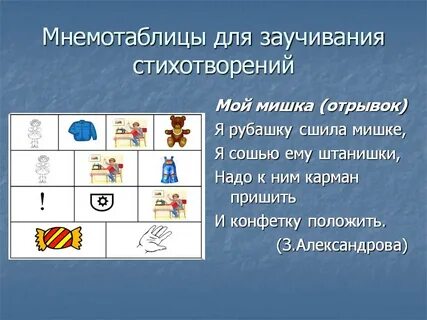 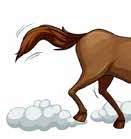 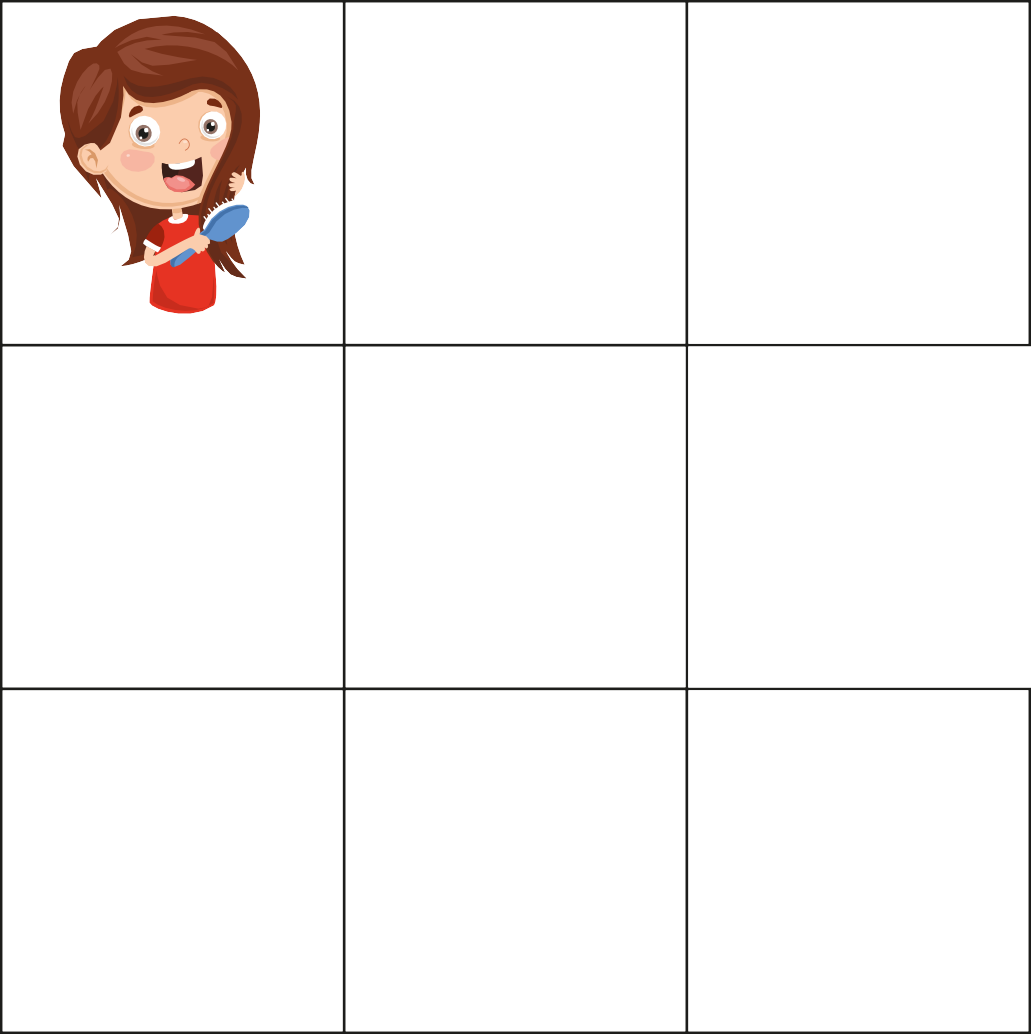 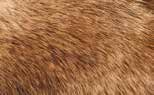 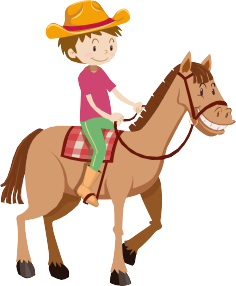 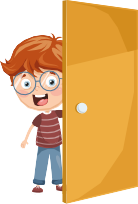 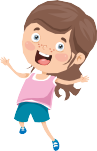 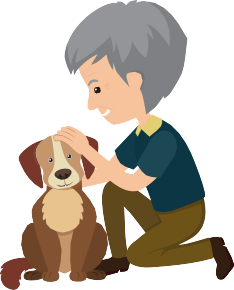 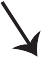 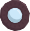 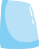 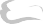 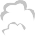 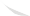 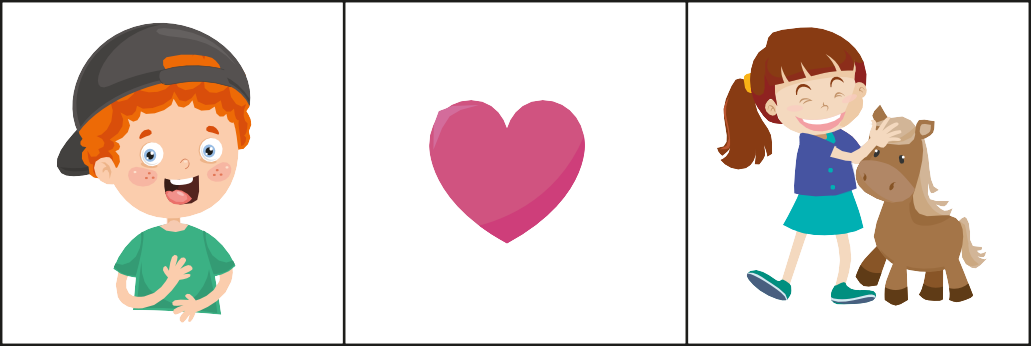 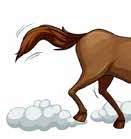 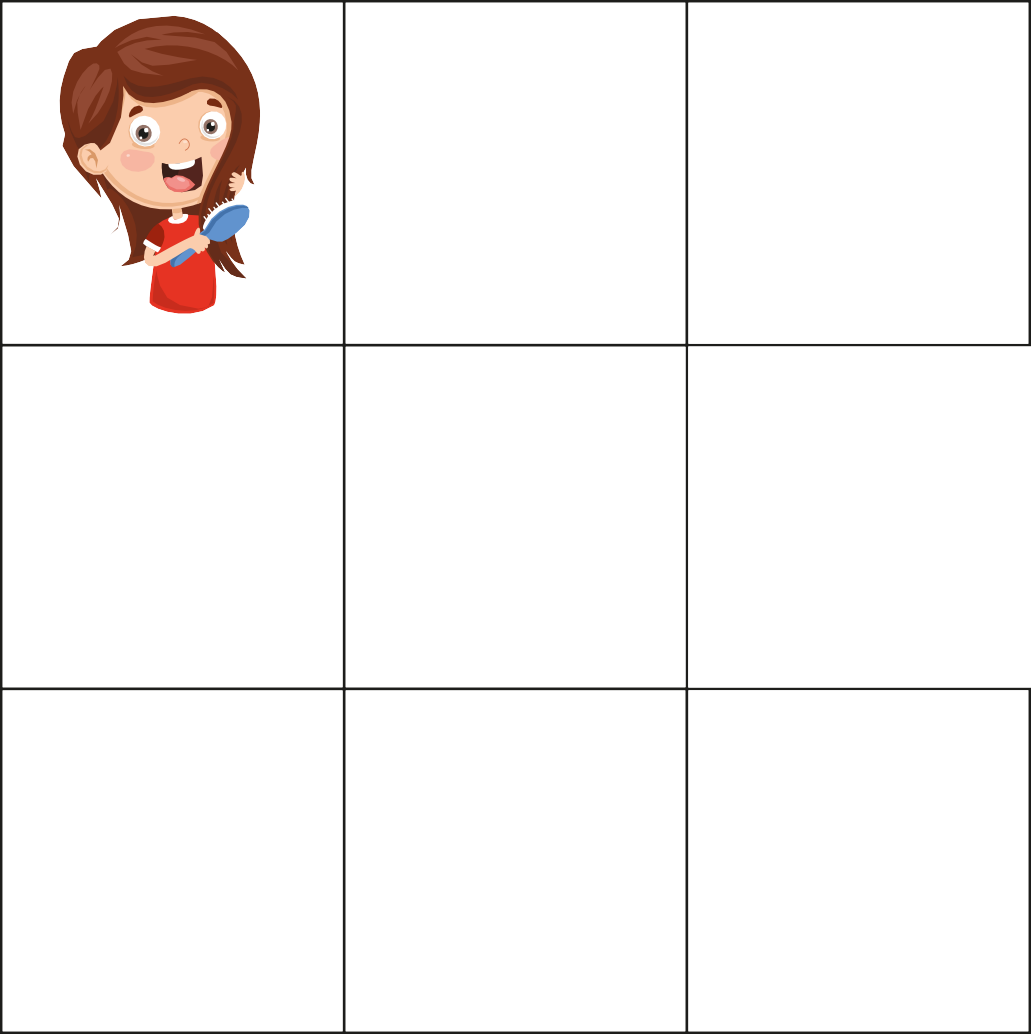 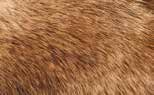 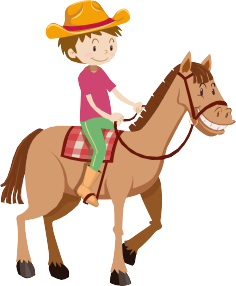 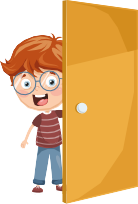 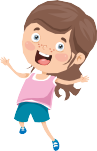 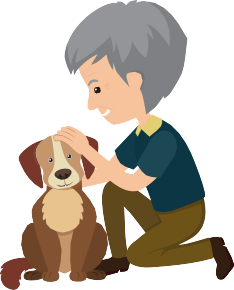 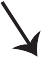 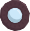 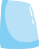 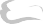 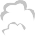 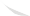 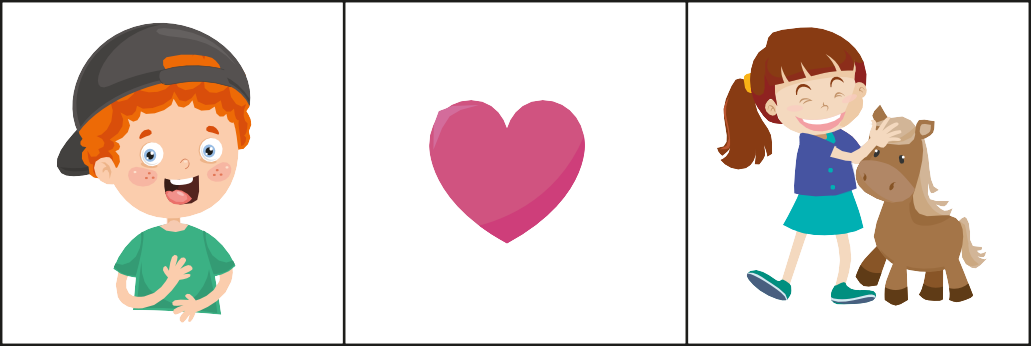 Я люблю свою лошадку,Причешу ей шёрстку гладко,Гребешком приглажу хвостикИ верхом поеду в гости.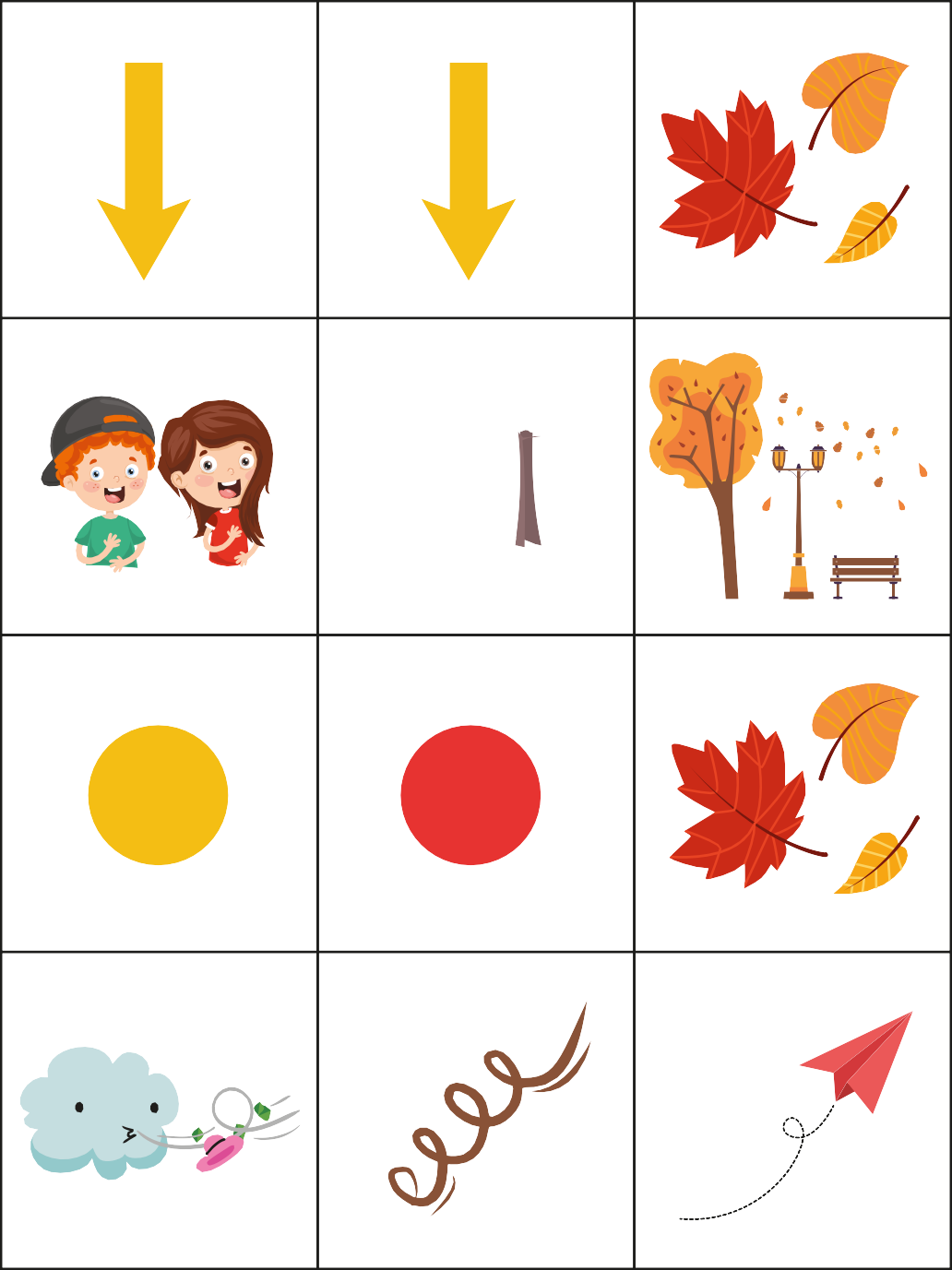 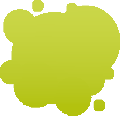 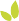 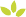 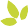 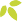 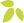 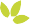 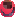 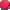 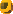 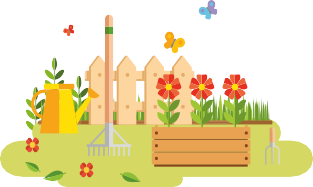 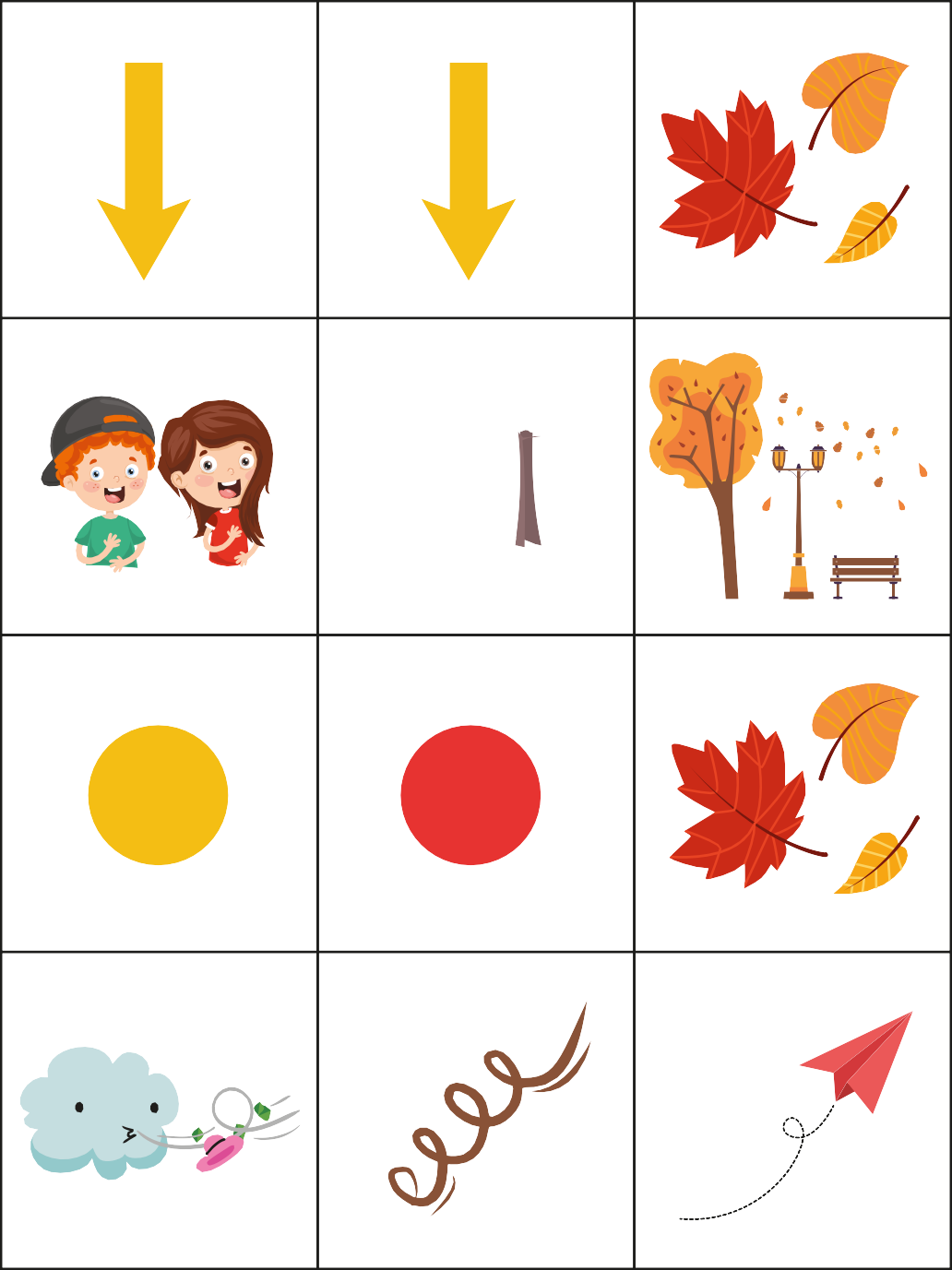 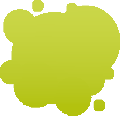 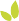 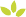 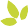 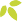 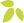 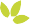 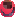 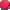 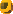 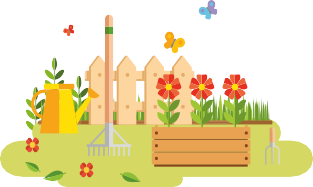 Падают, падают листья,В нашем саду листопад.Желтые, красные листьяПо ветру вьются, летят.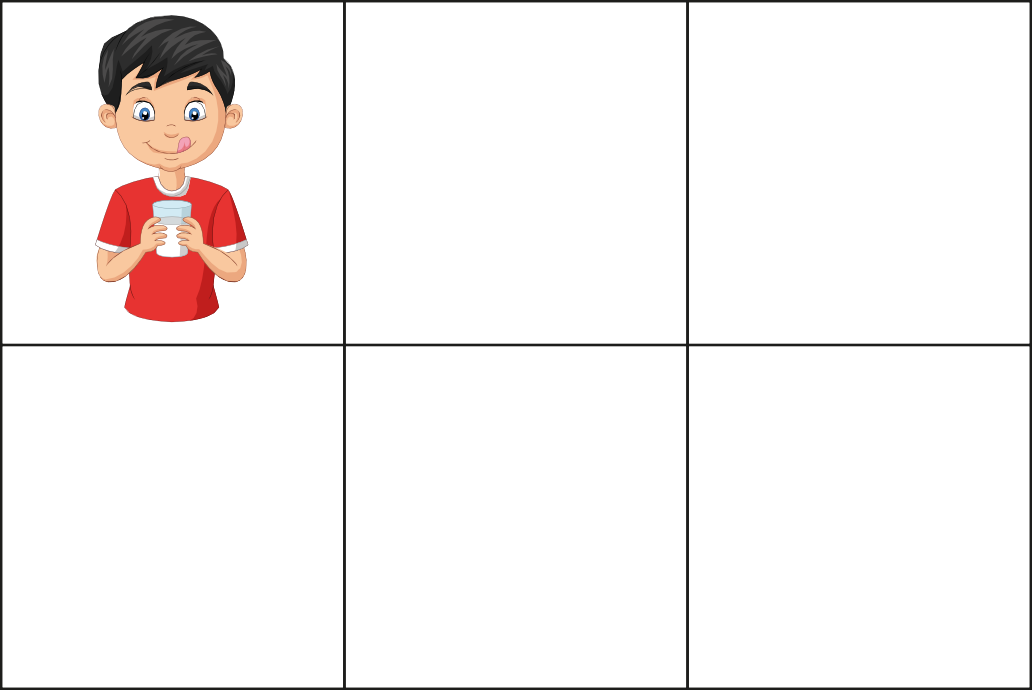 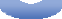 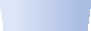 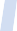 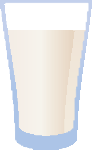 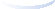 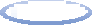 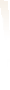 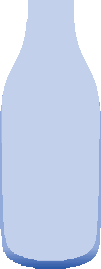 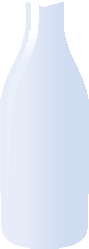 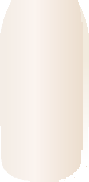 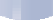 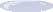 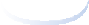 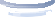 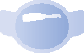 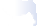 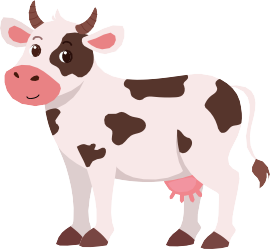 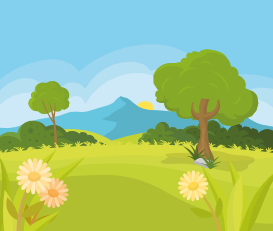 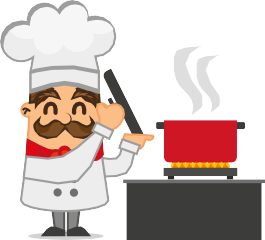 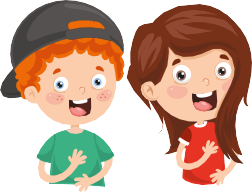 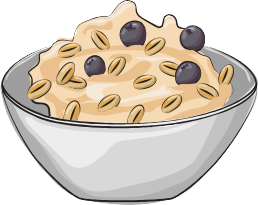 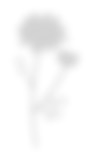 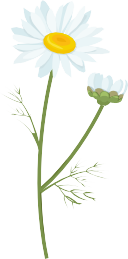 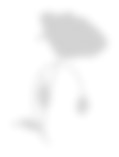 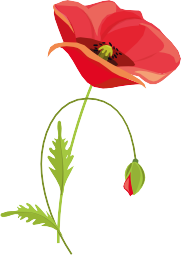 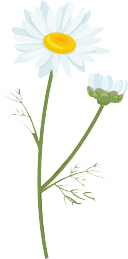 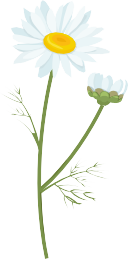 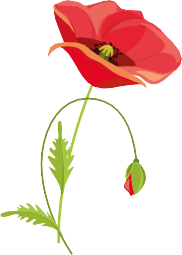 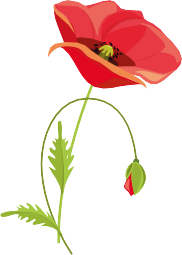 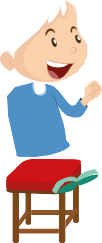 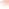 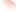 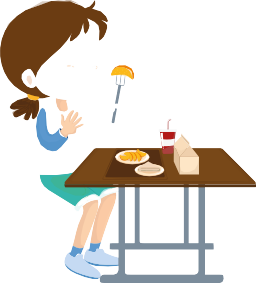 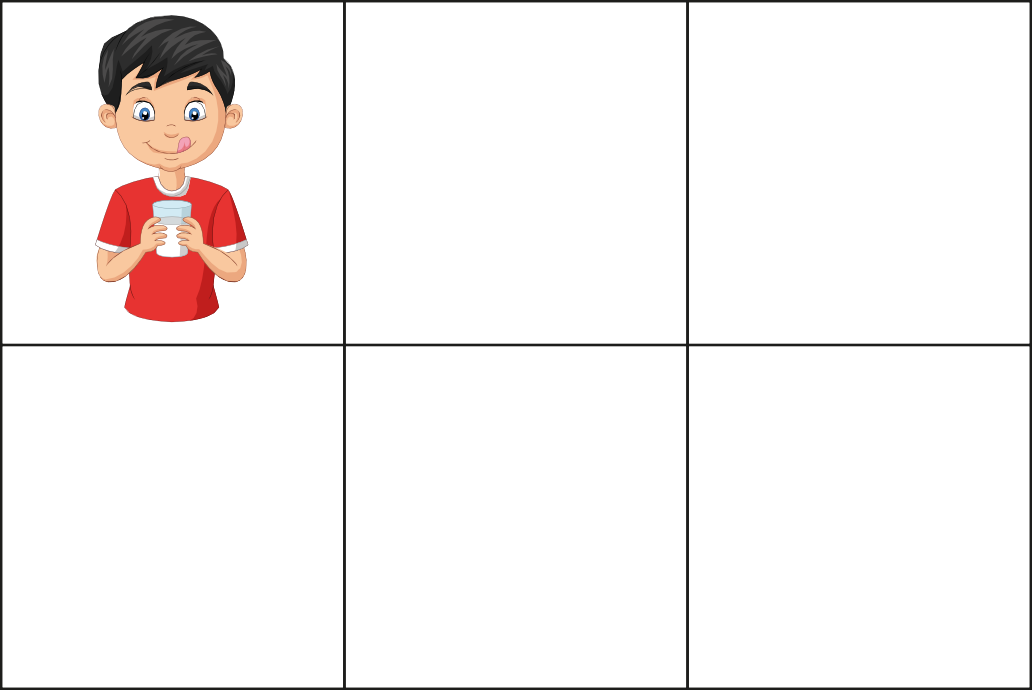 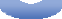 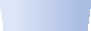 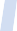 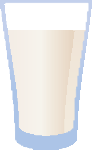 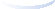 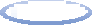 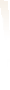 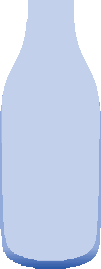 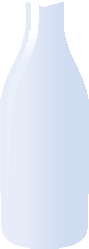 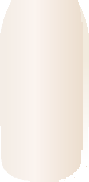 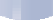 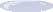 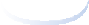 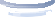 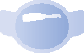 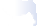 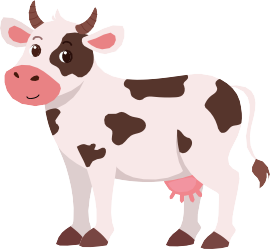 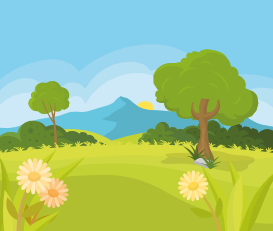 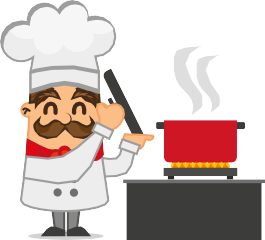 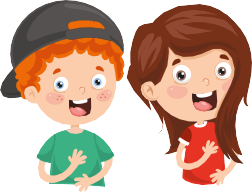 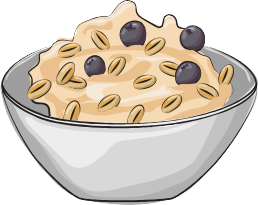 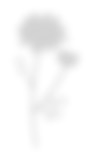 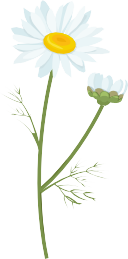 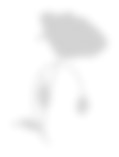 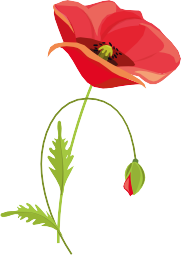 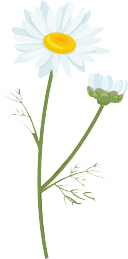 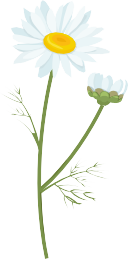 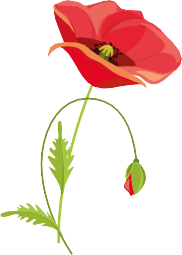 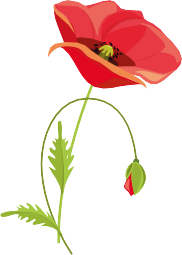 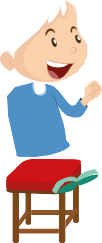 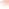 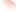 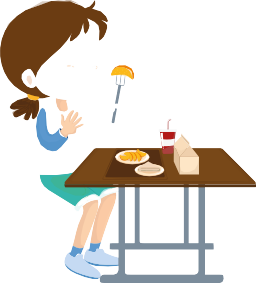 Ест корова на лугуМаки да ромашки.Вкусным будет молоко,Чтоб сварить нам кашку.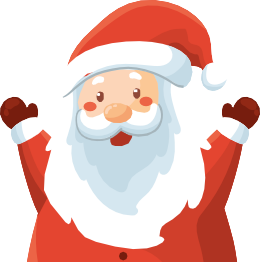 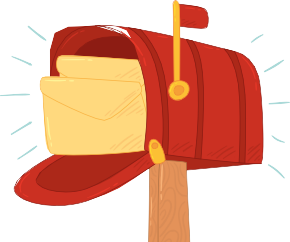 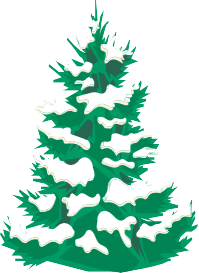 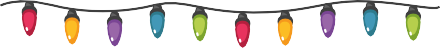 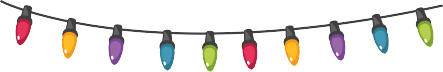 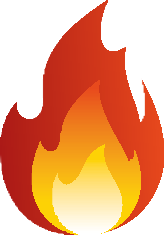 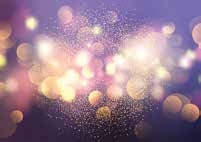 Дед Мороз прислал нам ёлкуОгоньки на ней зажёг.И блестят её иголки,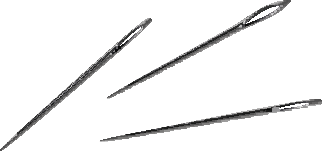 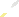 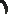 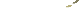 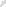 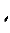 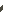 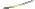 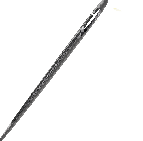 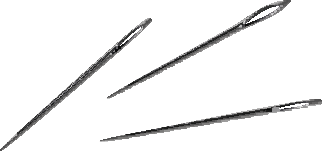 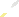 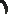 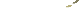 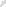 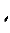 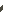 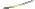 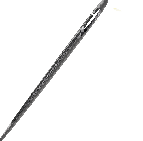 А на веточках - снежок.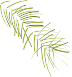 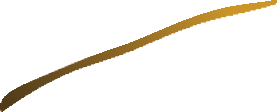 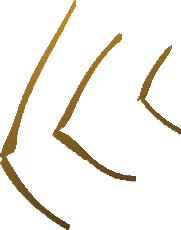 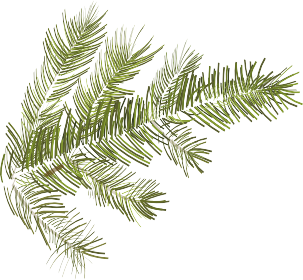 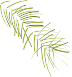 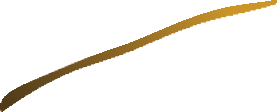 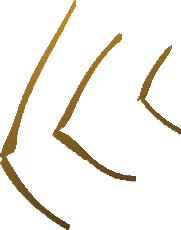 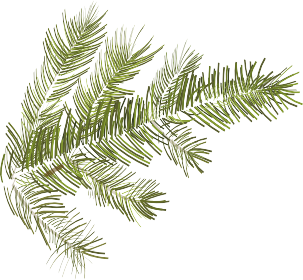 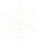 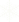 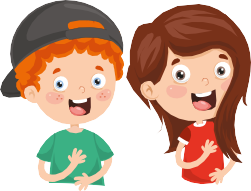 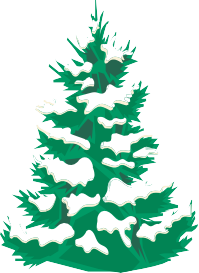 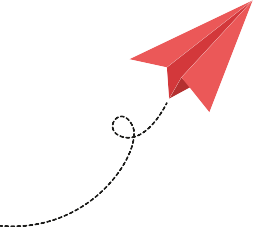 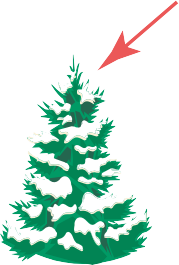 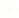 К нам на ёлку, посмотри,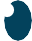 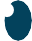 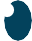 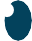 Прилетели снегири.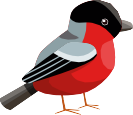 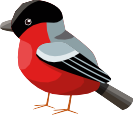 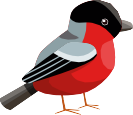 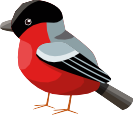 И уселись на макушке,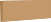 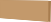 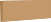 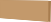 Как нарядные игрушки.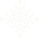 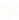 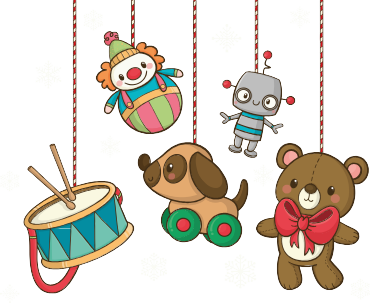 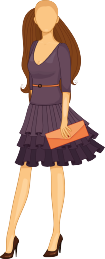 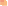 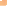 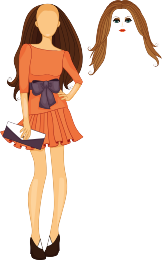 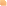 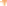 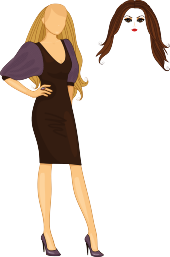 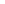 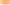 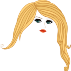 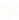 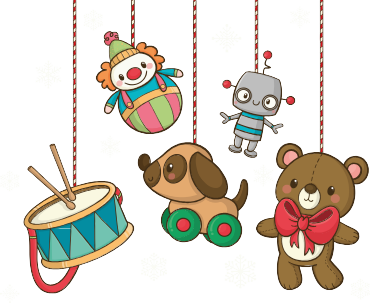 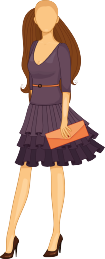 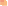 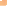 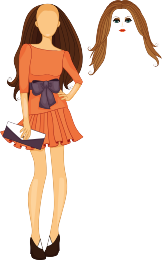 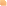 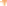 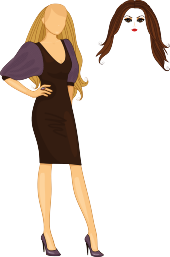 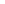 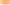 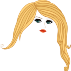 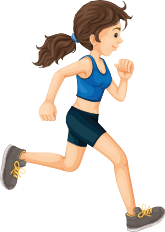 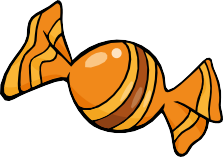 Любит зебра по лужайке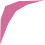 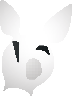 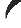 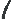 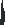 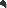 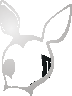 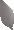 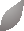 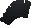 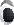 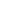 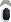 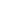 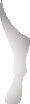 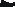 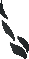 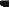 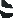 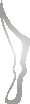 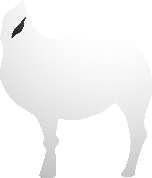 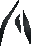 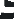 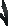 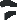 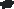 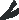 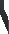 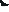 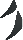 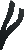 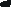 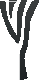 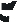 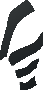 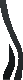 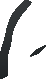 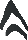 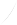 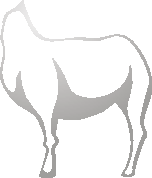 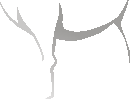 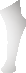 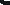 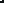 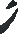 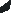 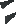 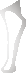 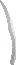 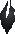 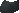 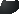 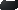 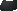 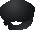 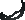 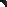 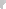 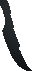 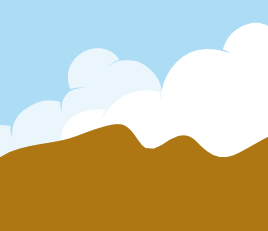 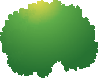 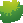 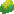 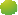 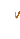 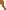 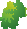 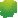 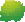 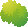 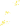 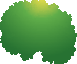 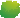 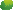 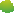 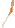 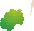 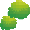 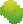 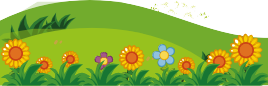 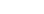 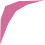 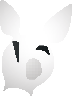 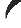 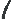 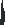 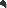 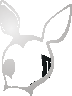 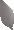 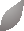 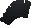 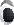 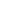 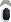 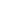 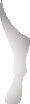 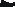 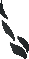 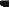 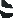 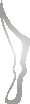 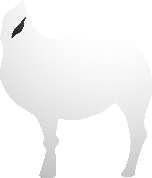 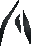 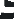 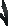 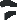 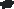 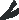 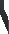 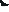 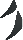 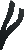 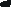 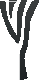 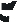 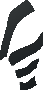 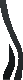 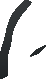 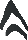 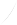 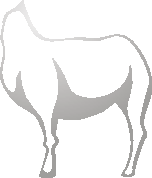 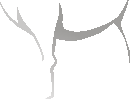 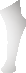 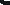 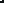 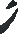 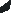 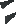 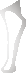 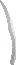 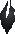 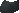 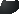 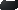 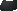 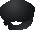 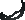 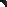 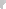 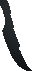 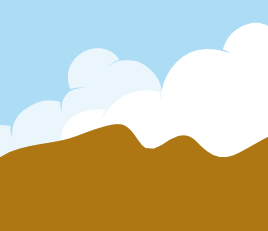 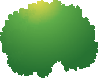 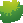 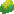 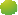 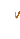 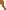 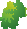 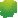 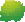 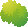 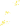 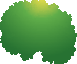 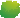 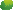 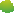 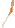 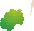 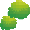 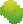 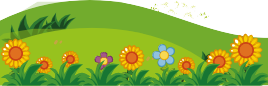 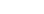 В полосатой бегать майке.Зебра даже за конфетку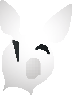 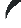 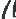 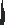 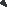 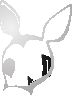 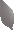 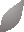 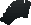 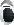 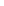 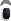 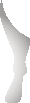 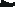 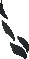 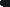 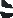 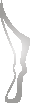 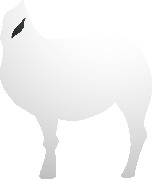 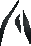 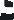 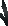 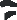 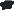 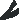 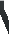 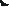 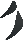 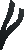 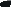 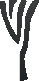 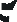 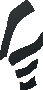 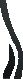 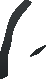 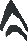 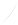 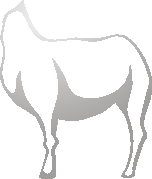 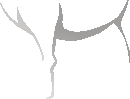 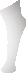 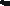 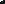 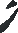 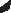 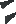 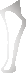 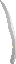 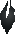 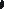 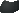 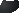 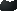 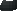 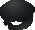 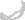 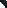 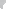 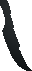 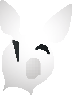 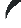 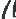 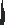 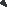 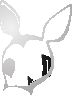 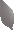 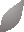 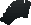 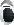 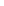 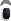 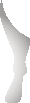 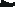 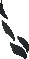 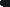 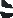 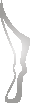 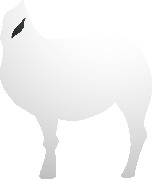 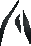 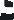 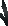 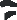 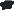 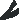 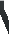 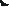 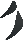 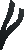 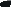 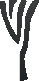 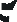 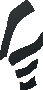 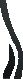 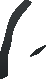 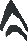 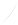 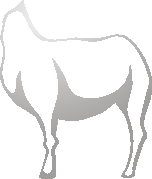 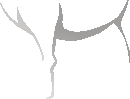 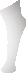 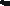 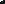 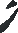 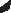 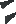 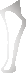 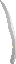 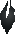 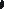 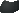 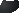 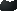 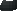 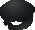 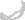 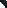 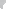 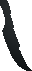 Не наденет майку в клетку.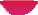 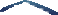 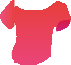 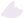 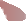 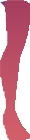 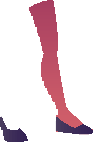 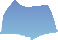 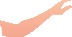 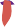 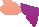 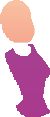 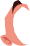 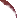 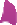 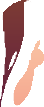 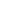 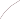 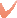 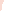 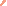 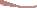 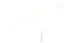 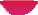 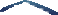 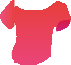 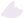 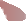 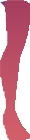 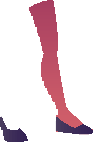 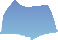 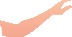 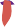 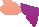 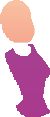 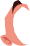 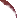 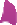 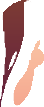 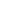 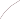 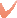 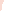 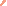 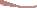 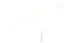 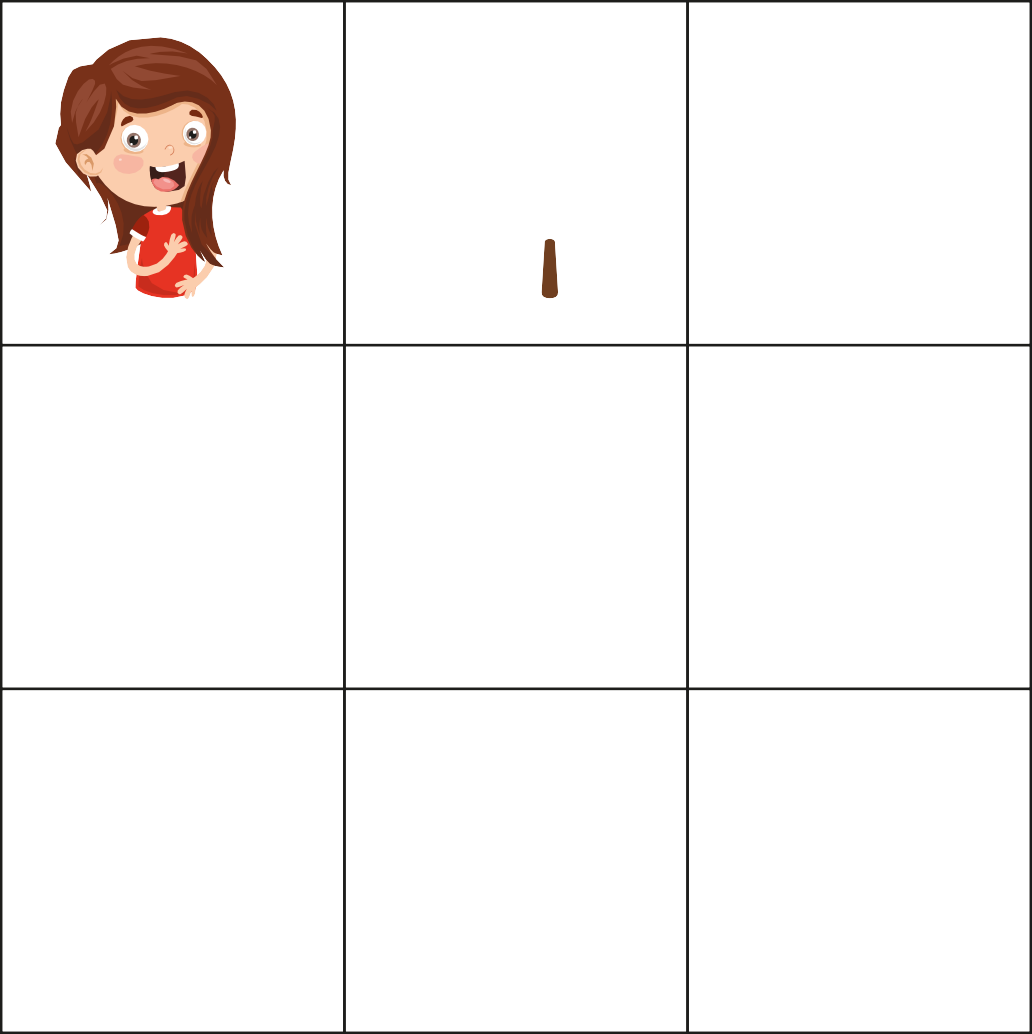 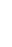 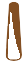 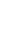 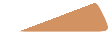 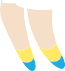 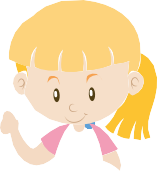 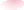 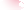 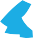 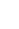 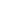 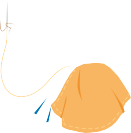 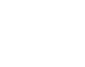 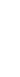 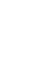 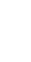 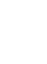 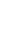 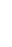 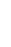 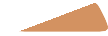 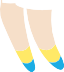 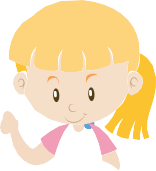 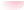 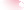 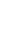 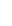 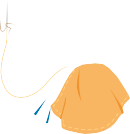 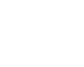 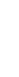 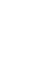 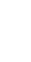 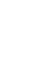 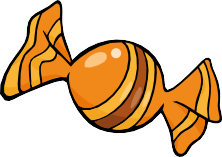 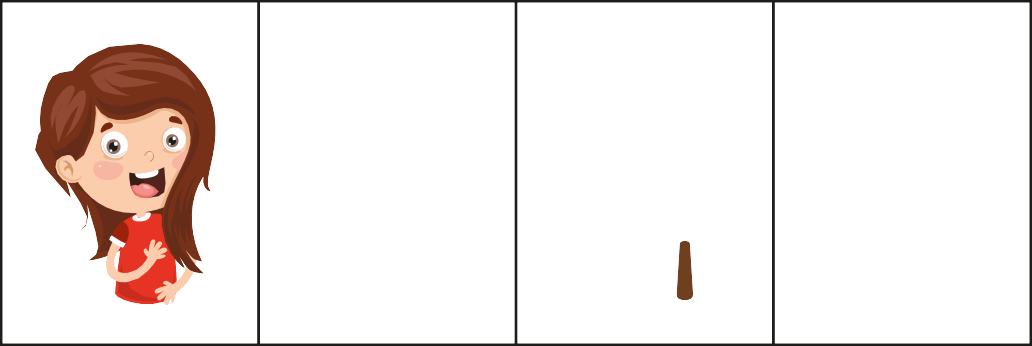 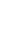 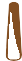 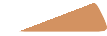 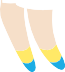 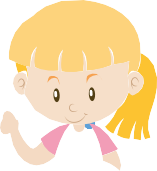 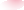 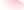 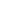 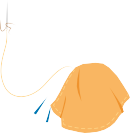 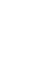 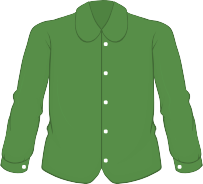 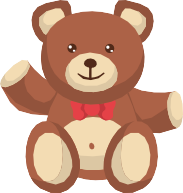 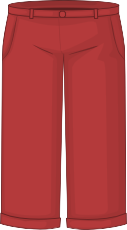 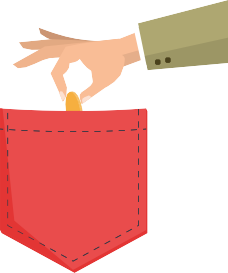 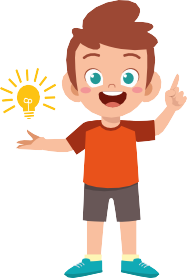 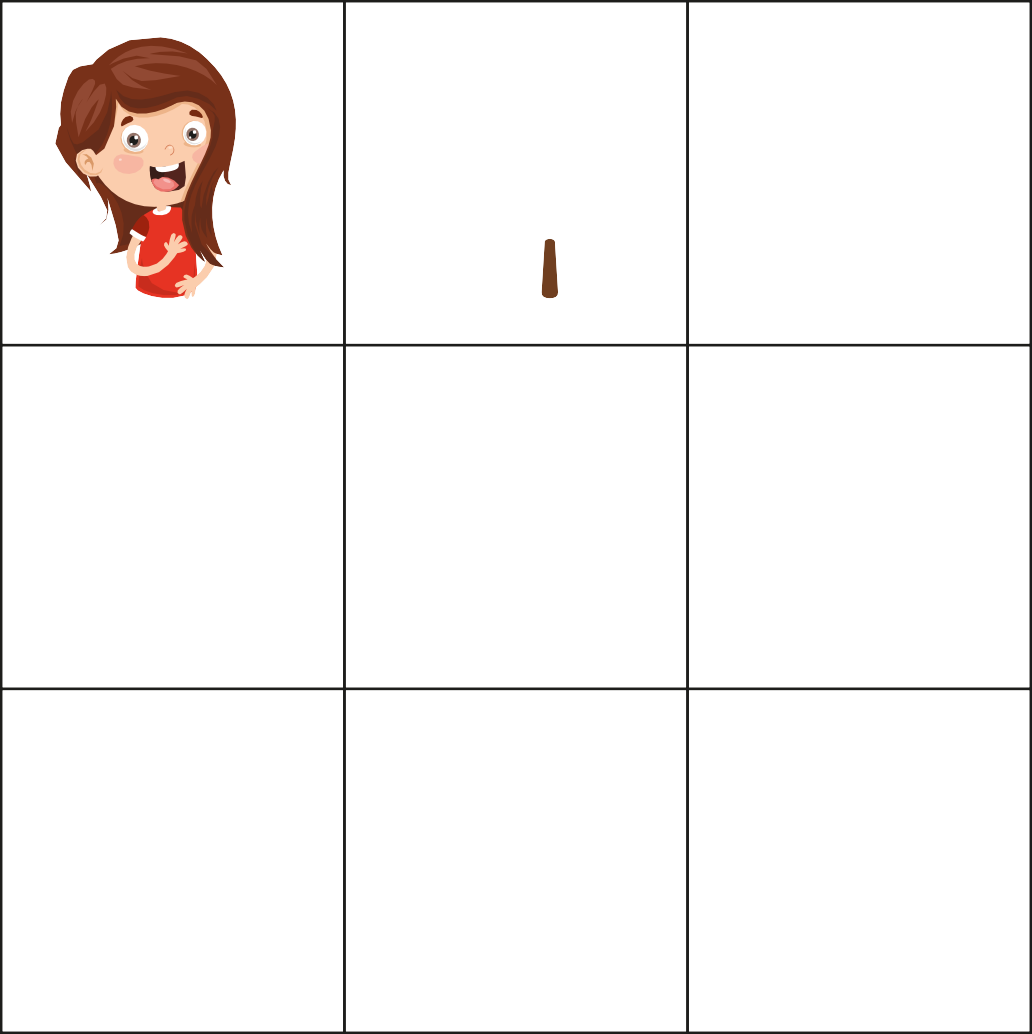 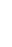 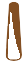 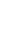 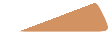 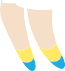 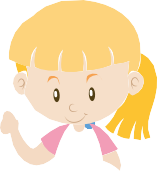 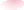 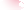 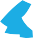 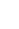 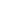 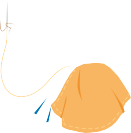 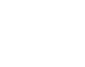 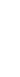 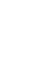 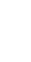 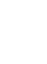 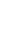 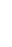 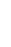 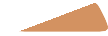 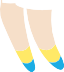 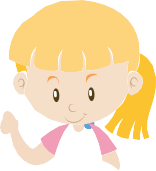 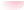 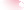 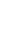 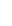 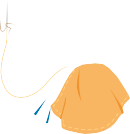 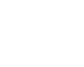 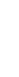 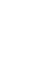 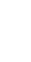 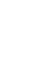 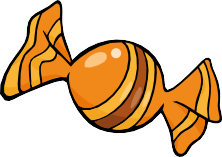 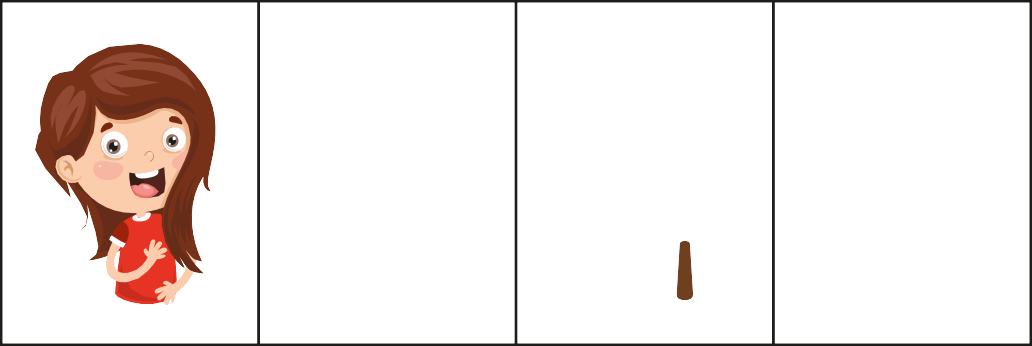 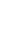 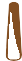 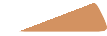 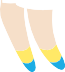 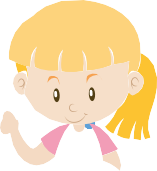 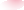 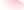 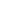 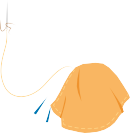 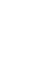 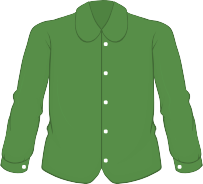 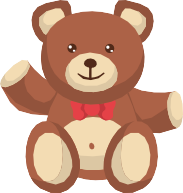 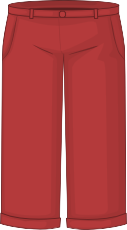 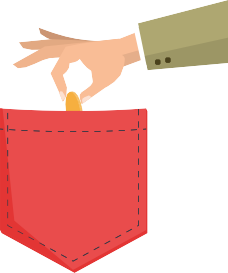 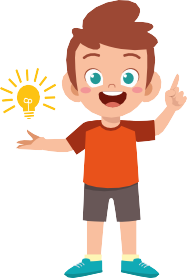 Я рубашку сшила мишке,Я сошью ему штанишки.Надо к ним карман пришитьИ конфетку положить.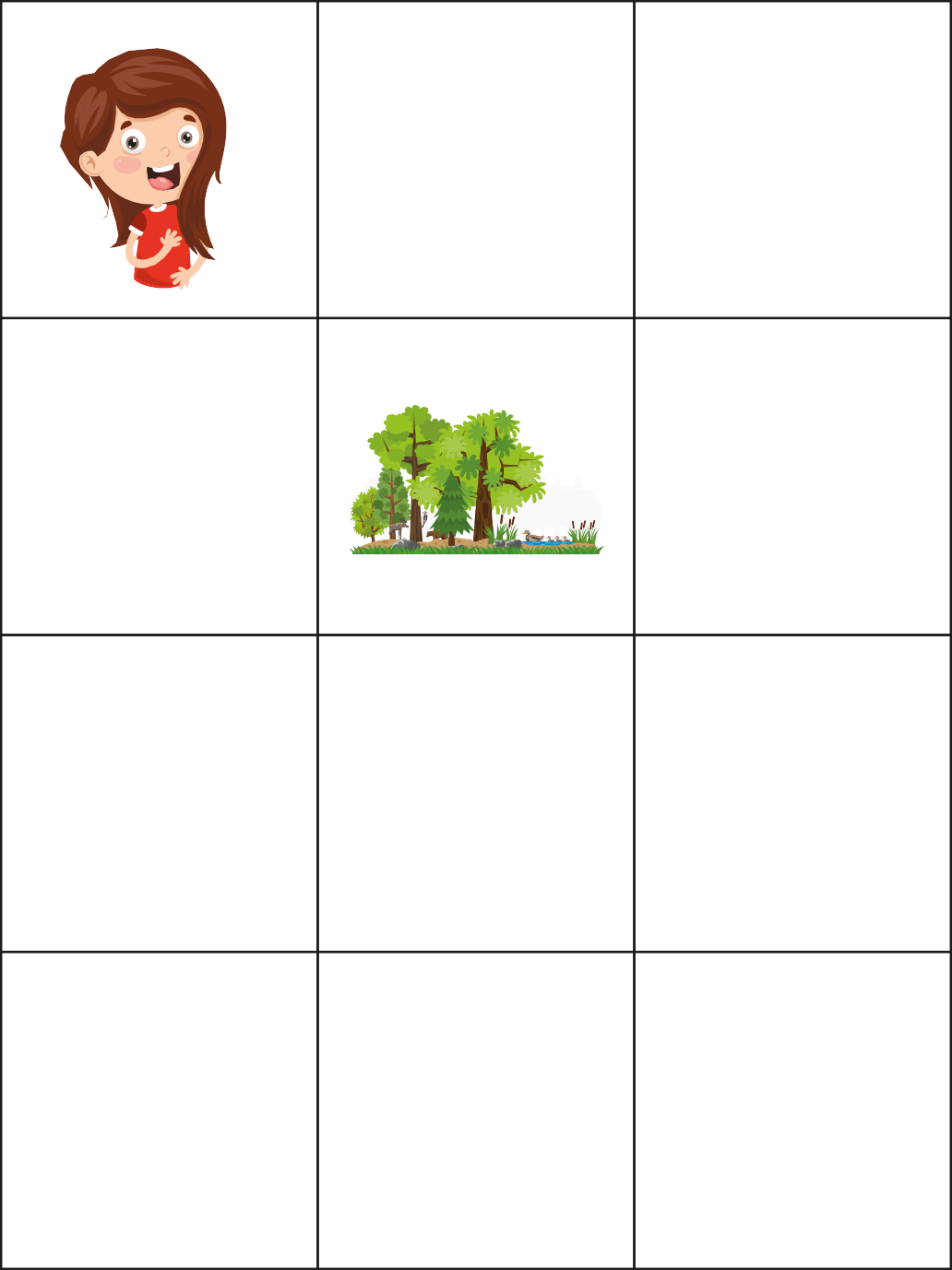 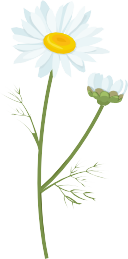 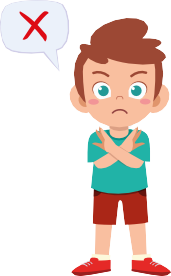 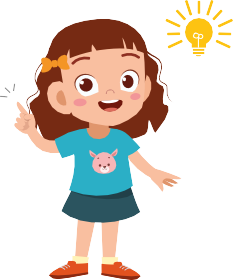 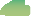 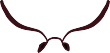 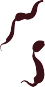 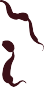 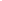 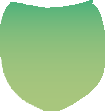 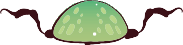 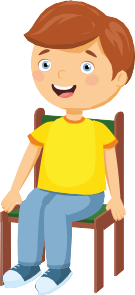 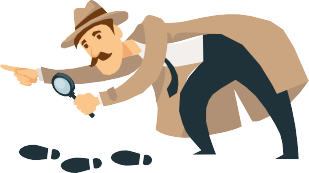 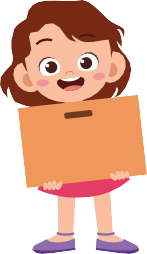 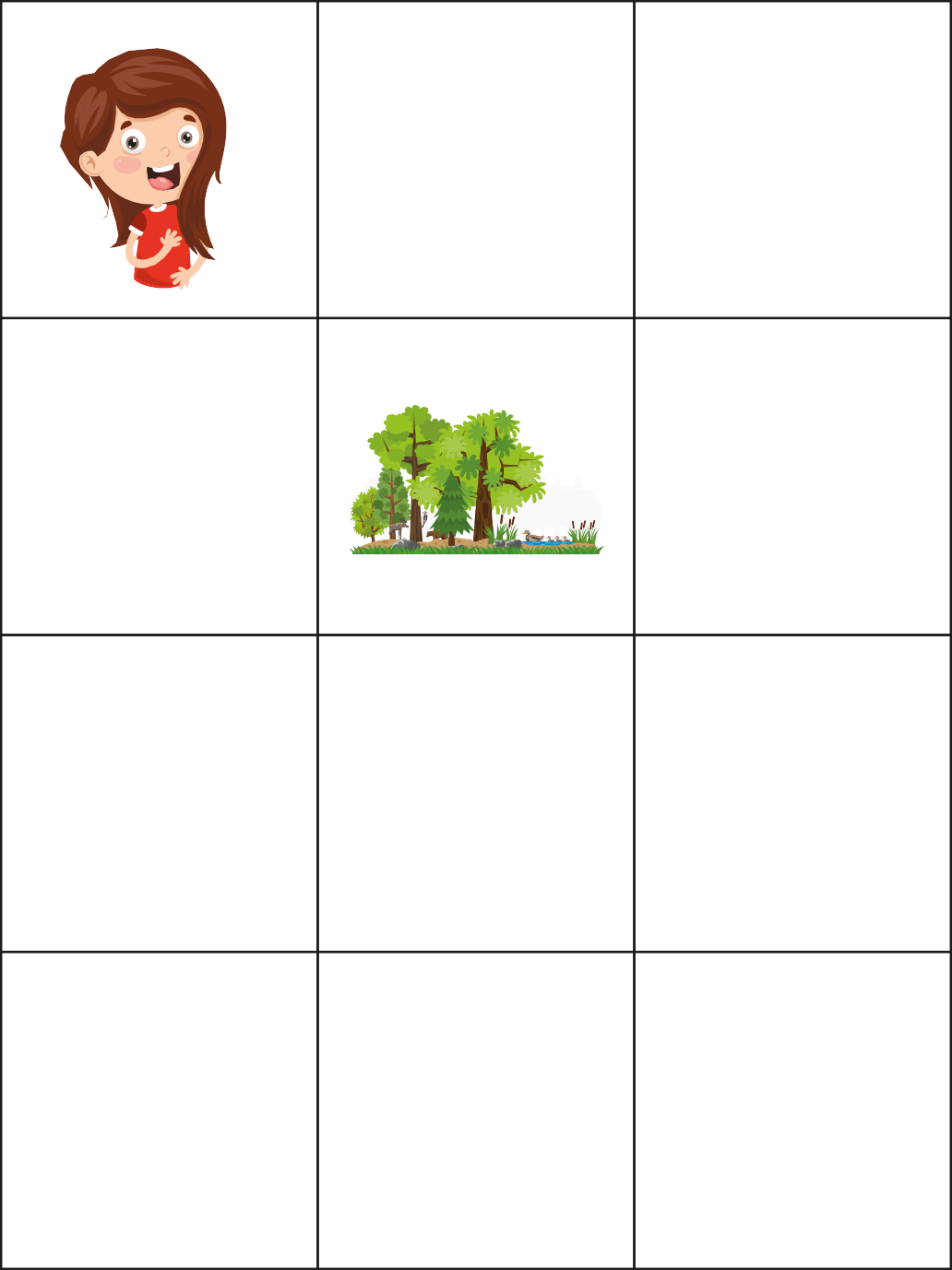 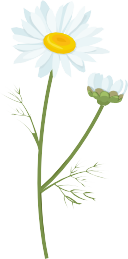 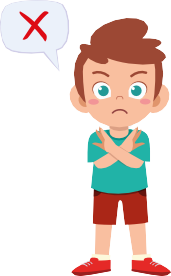 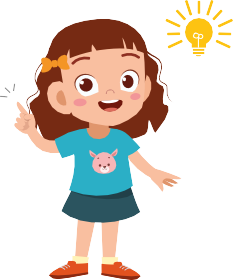 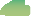 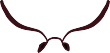 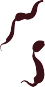 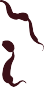 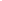 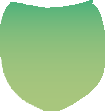 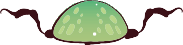 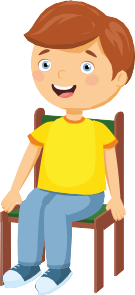 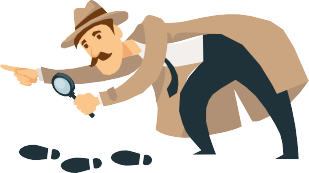 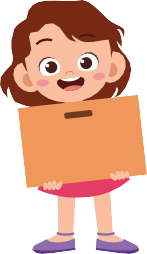 Я нашла себе жукаНа лесной ромашке.Не могу держать в руках,Пусть сидит в кармашке.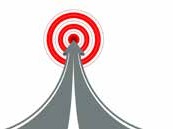 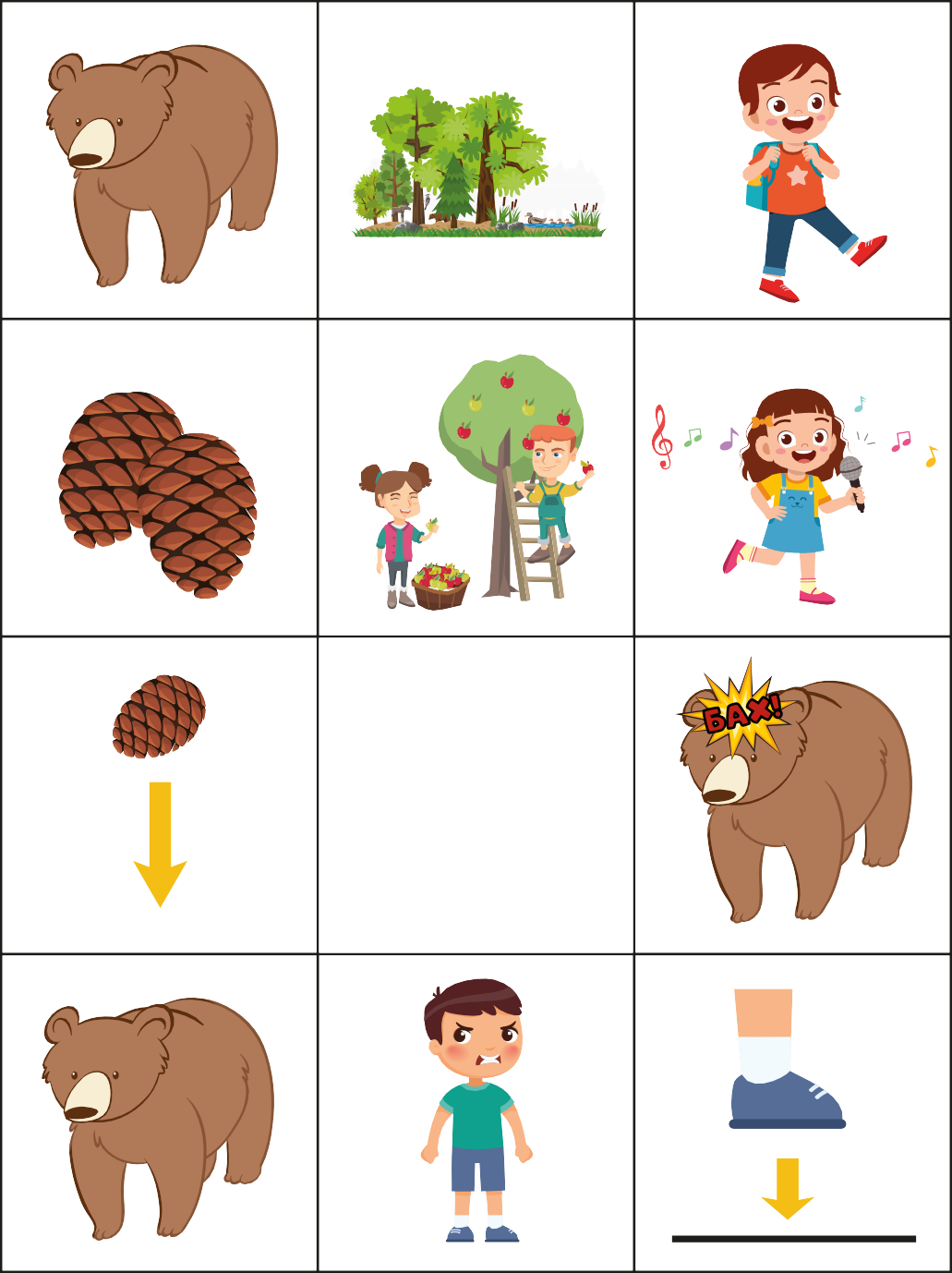 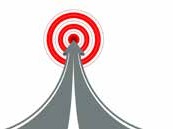 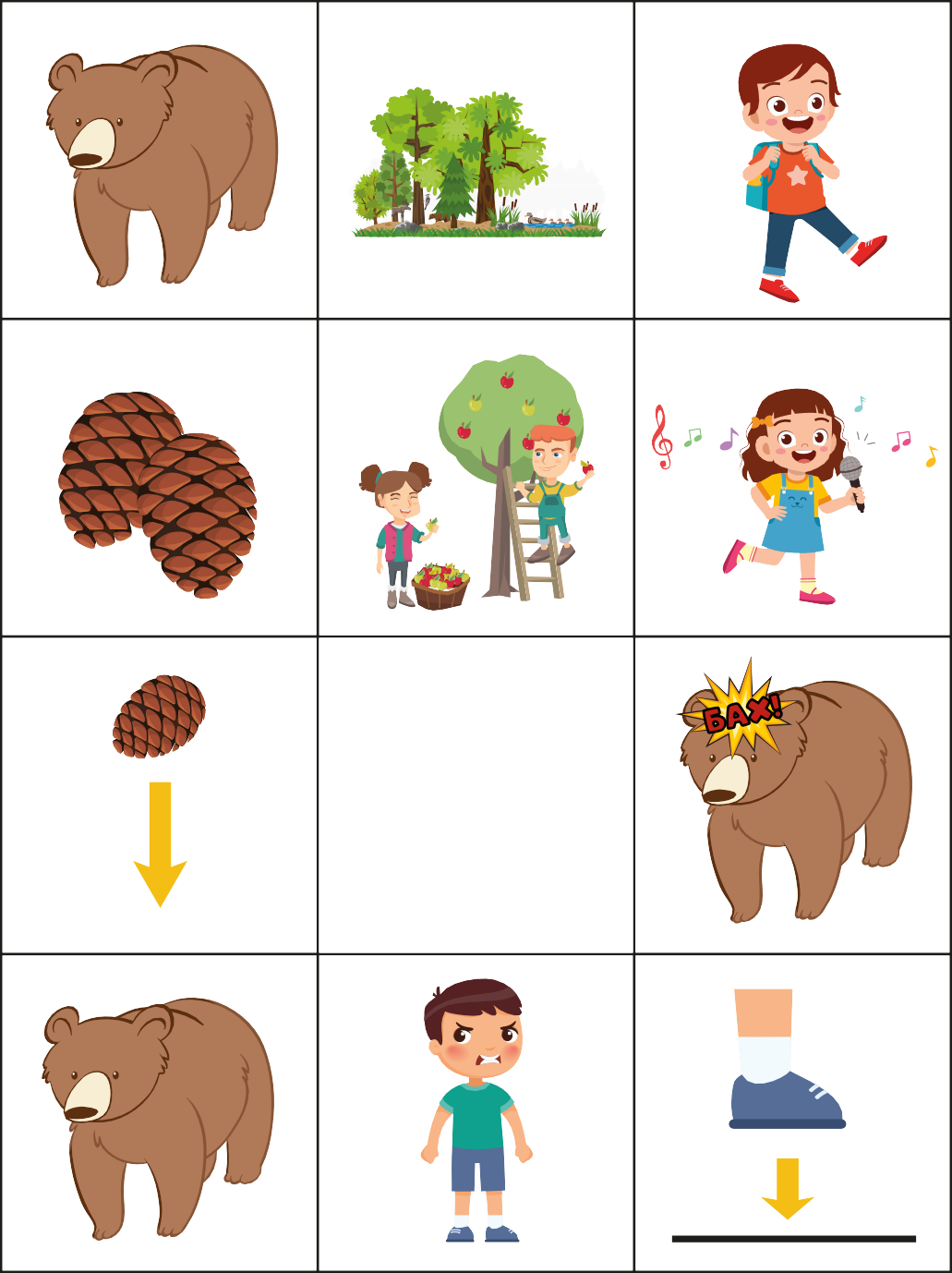 Мишка косолапый по лесу идёт,Шишки собирает, песенку поёт.Вдруг упала шишка прямо мишке в лоб!Мишка рассердился и ногою - топ!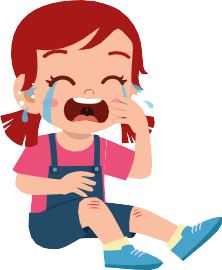 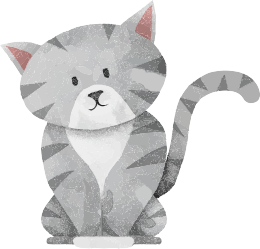 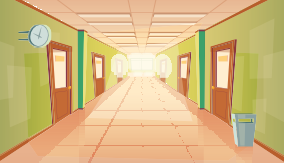 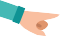 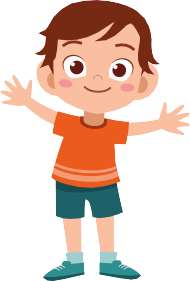 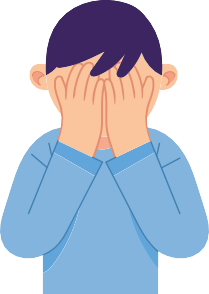 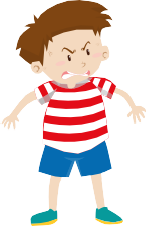 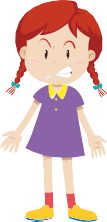 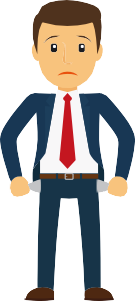 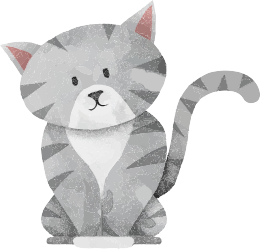 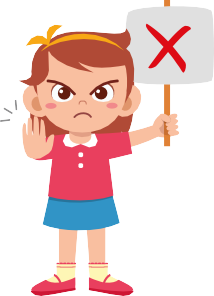 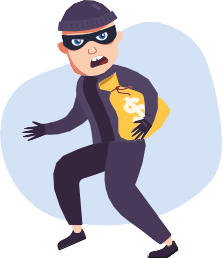 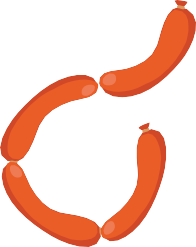 Плачет киска в коридоре,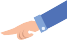 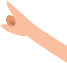 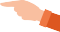 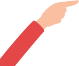 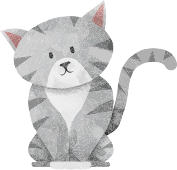 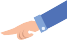 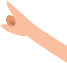 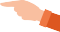 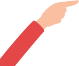 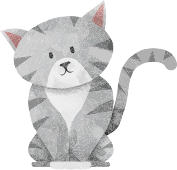 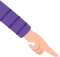 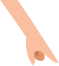 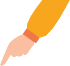 У неё большое горе:Злые люди бедной кискеНе дают украсть сосиски!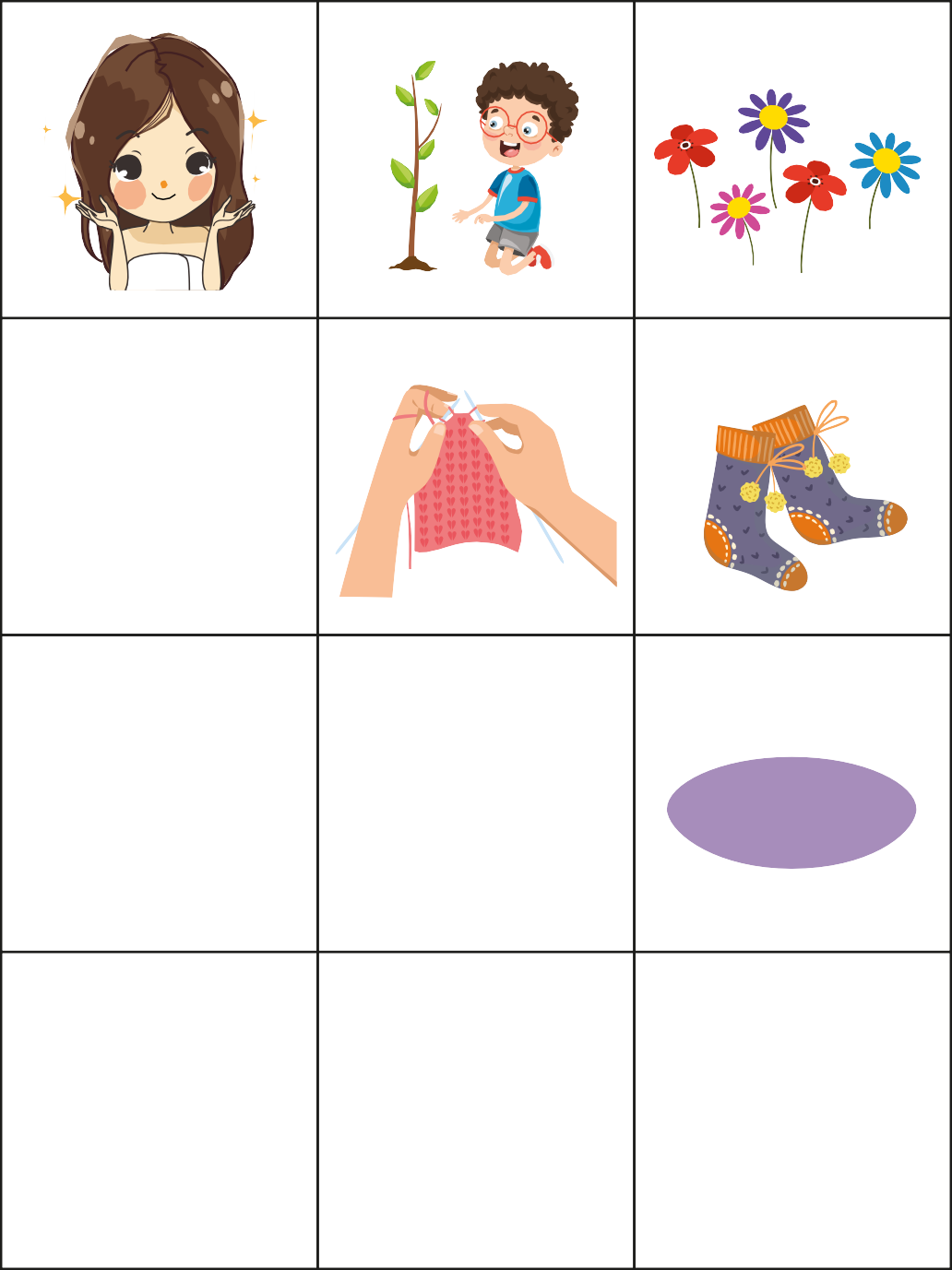 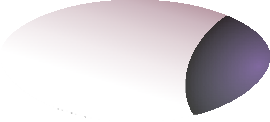 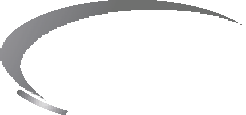 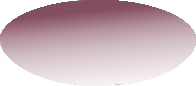 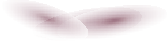 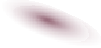 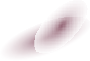 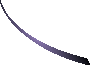 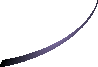 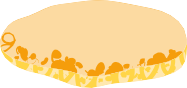 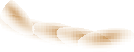 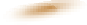 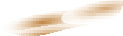 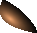 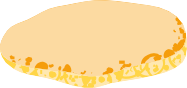 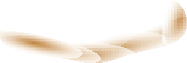 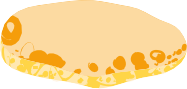 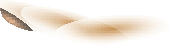 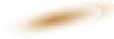 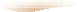 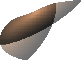 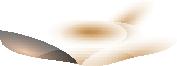 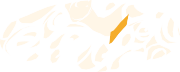 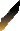 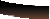 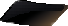 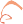 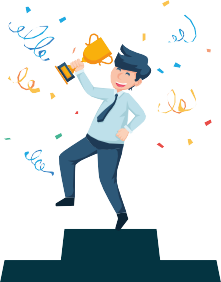 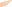 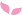 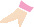 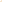 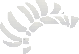 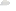 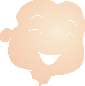 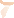 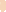 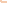 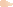 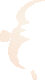 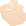 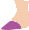 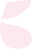 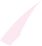 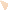 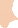 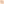 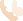 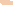 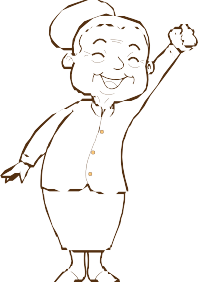 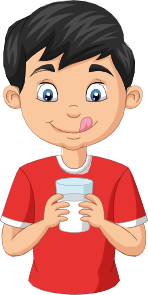 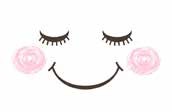 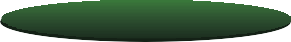 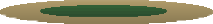 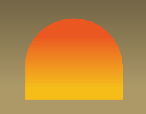 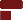 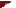 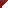 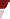 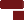 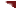 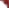 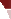 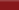 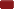 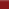 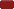 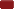 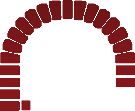 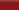 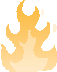 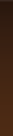 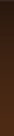 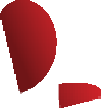 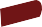 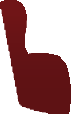 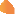 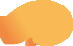 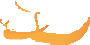 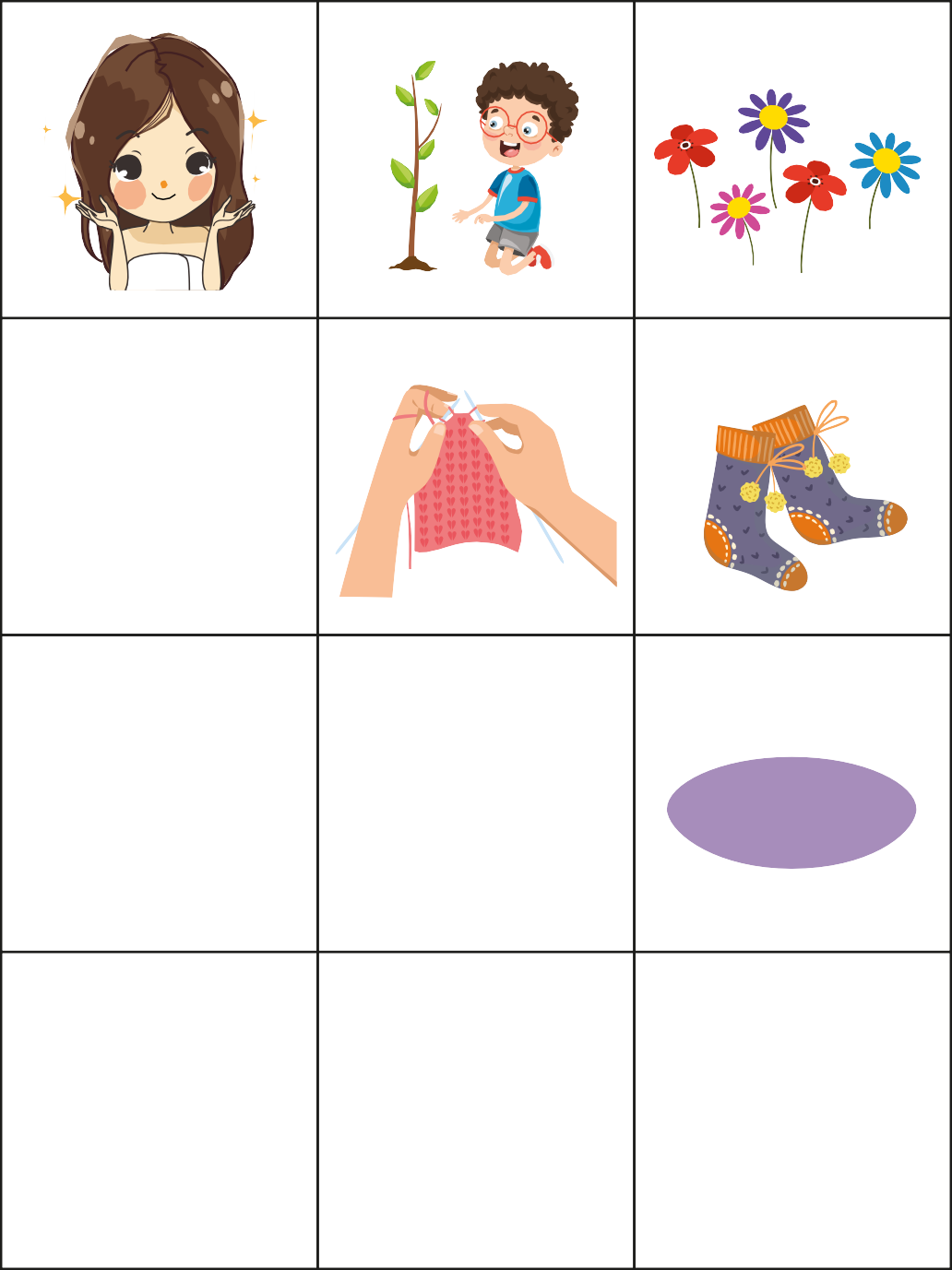 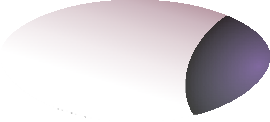 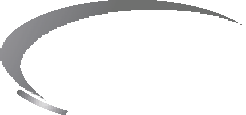 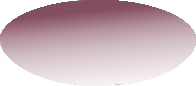 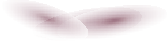 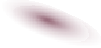 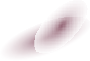 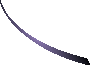 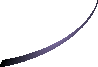 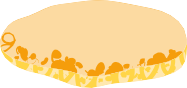 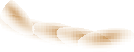 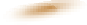 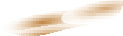 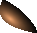 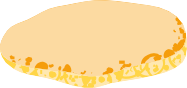 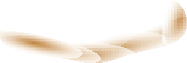 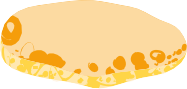 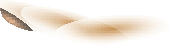 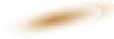 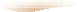 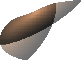 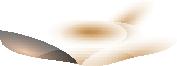 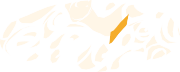 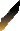 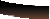 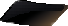 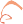 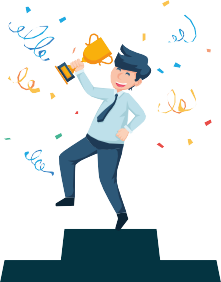 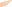 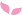 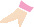 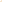 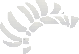 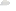 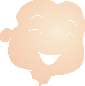 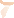 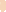 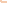 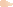 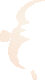 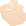 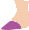 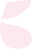 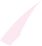 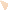 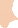 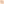 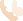 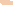 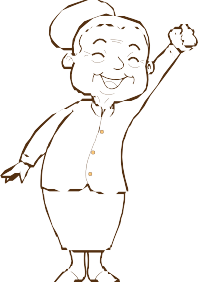 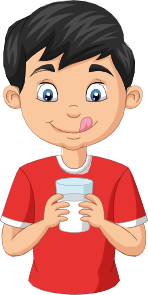 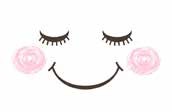 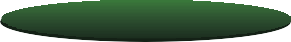 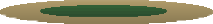 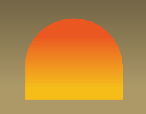 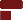 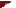 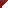 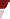 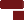 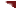 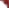 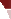 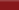 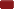 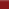 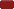 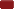 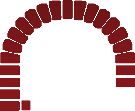 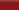 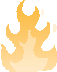 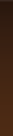 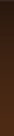 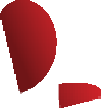 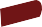 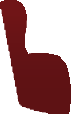 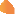 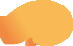 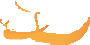 Самые красивые кто растит цветочки?Самые уютные свяжет кто носочки?Вкусные, румяные кто печет оладушки?Лучше всех на свете кто?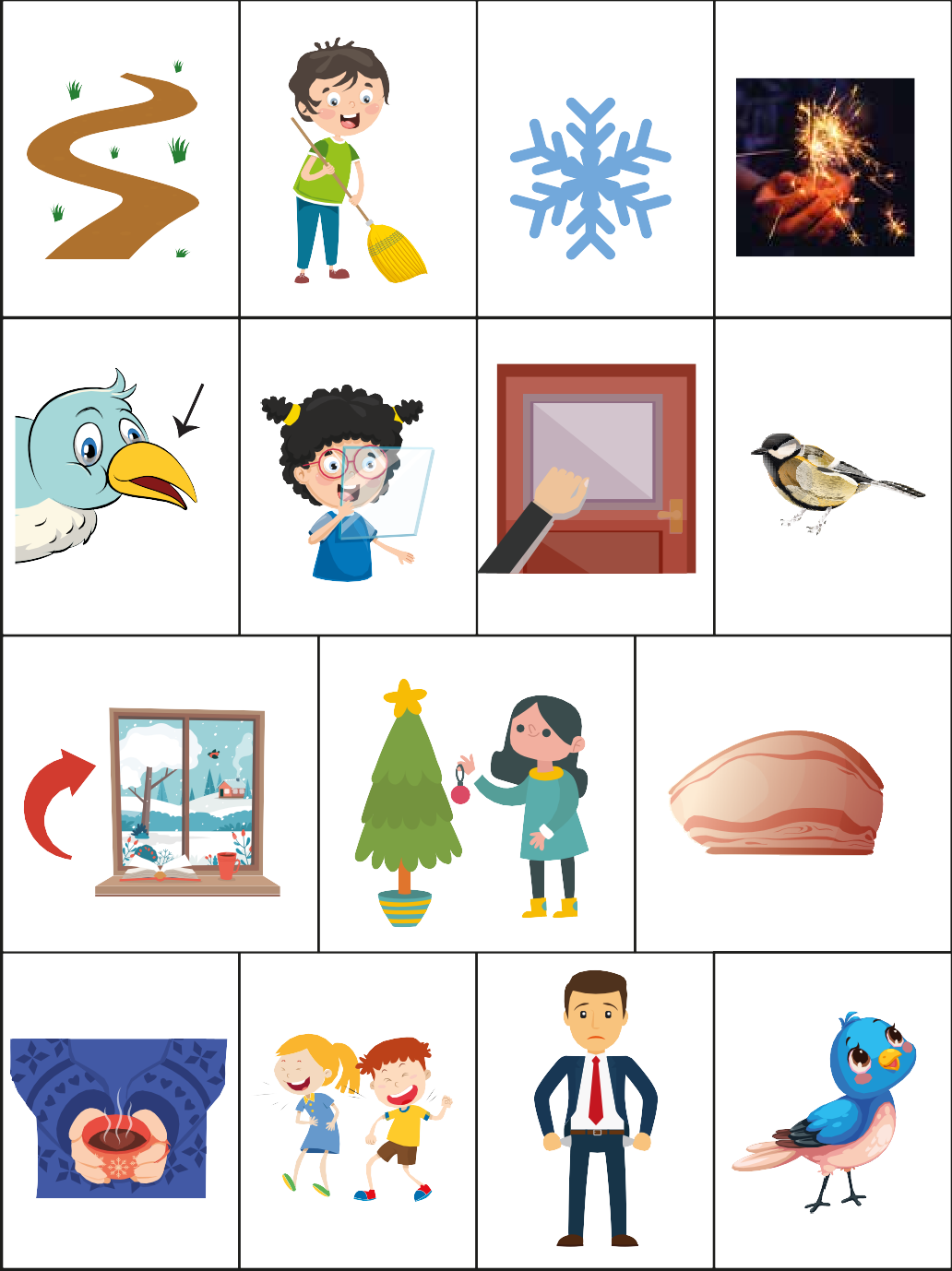 Всю тропинку замело, снег лежит, искрится,Клювиком в моё стекло стукнула синица.За окном повешу ей я кусочек сала,Чтоб теплей и веселей бедной птахе стало